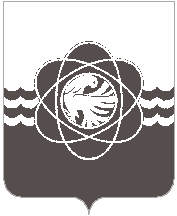 П О С Т А Н О В Л Е Н И Еот 06.05.2024 № 460	В соответствии с Федеральным законом от 06.10.2003 № 131-ФЗ «Об общих принципах организации местного самоуправления в Российской Федерации», Уставом муниципального образования «город Десногорск» Смоленской области, в целях упорядочения размещения временных нестационарных аттракционовАдминистрация муниципального образования «город Десногорск» Смоленской области постановляет: Внести в постановление Администрации муниципального образования «город Десногорск» Смоленской области от 16.11.2017 № 1144 «Об утверждении Порядка размещения временных нестационарных аттракционов на территории муниципального образования «город Десногорск» Смоленской области» (в ред. от 22.06.2018 № 561, от 28.02.2019 № 220,                   от 24.04.2019 № 442, от 04.07.2019 № 733, от 26.05.2021 № 473, от 08.07.2021 № 633,                           от 25.04.2022 № 284, от 23.05.2022 № 338, от 09.08.2022 № 571, от 18.08.2022 № 590,                         от 31.08.2022 № 627, от 23.09.2022 № 745, от 23.09.2022 № 746, от 27.09.2022 № 760,                            от 09.02.2023 № 114, от 21.03.2023 № 244, от 24.04.2023 № 399, от 15.06.2023 № 569, от 27.03.2024 № 331, от 17.04.2024 № 400) в приложение № 3 «Порядок размещения временных нестационарных аттракционов на территории муниципального образования «город Десногорск» Смоленской области» (далее – Порядок) следующее изменение:- приложение № 3 к порядку «Перечень мест для размещения временных нестационарных аттракционов» изложить в новой редакции (согласно приложению).2. Отделу информационных технологий и связи с общественностью (Е.С. Любименко) разместить настоящее постановление на официальном сайте Администрации муниципального образования «город Десногорск» Смоленской области в информационно-телекоммуникационной сети «Интернет».Контроль исполнения настоящего постановления возложить на заместителя Главы муниципального образования Н.Н. Александрову.Глава муниципального образования «город Десногорск» Смоленской области                                          А.А. ТерлецкийО внесении изменения в постановление Администрации муниципального образования «город Десногорск» Смоленской области от 16.11.2017                 № 1144 «Об утверждении Порядка размещения временных нестационарных аттракционов на территории муниципального образования «город Десногорск» Смоленской области» 